The Woodlands Community Primary SchoolYear 1/2Topic – ScienceSeasonsSeasonsKey VocabularyKey Knowledge and SkillsKey Knowledge and SkillsKey Knowledge and SkillsKey Knowledge and Skills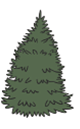 KnowledgeI know the names of the four seasons.I know typical weather patterns for each season. SkillsI can ask simple questions and recognise that they can be answered in different ways.I can identify and classify.Key knowledgeKey knowledgeKey knowledgeKey knowledge